Załącznik nr 1 do Regulaminu Konkursu „Zbieramy zużyte baterie” 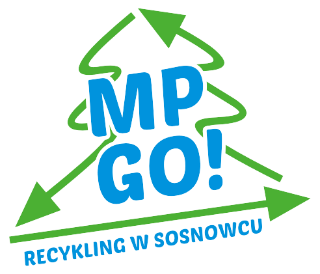 KARTA ZGŁOSZENIOWAdo uczestnictwa w konkursie „Zbieramy zużyte baterie”(termin składania do 10.10.2019 r.)…………………………………………..					     ..…....................................................pieczątka placówki oświatowej					     podpis dyrektora placówki oświatowejSosnowiec, dnia1.Pełna nazwa placówki oświatowej2.Adres: ulica, kod pocztowy, dzielnica3.Nr telefonu, adres e-mail4.Imię i nazwisko Koordynatora ze strony placówki5.Nr telefonu, adres e-mail Koordynatora6.Liczba przedszkolaków  uczęszczających do placówki 